Temat dnia: „Zadania o ptakach”02.04.2020r. – czwartekKochani Rodzice poproście dziecko aby uważnie przyjrzało się obrazkowi.1. Ułóż kilka zdań o obrazku.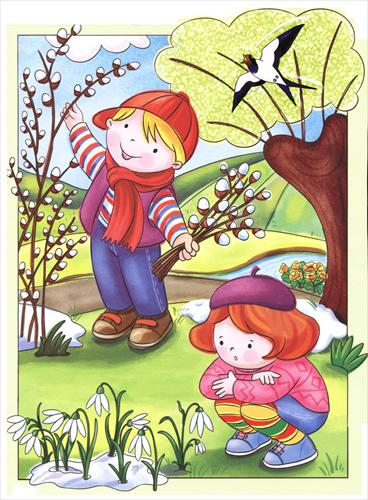 2. Rozwiązywanie zadań tekstowych metodą symulacji.Prosimy dziecko o przygotowanie 10 liczmanów, mogą być to klocki, resoraki, ludziki lego, kredki itp., które kładzie obok siebie. Rodzic czyta treść zadania, dziecko samodzielnie ilustruje treść zadania za pomocą liczmanów. W ogrodzie stał karmnik. Było w nim 6 ptaszków. Potem przyleciały jeszcze 2 ptaszki.Ile ptaków jest teraz w karmniku?Dzieci kładą przed sobą 6 liczmanów. Potem dokładają jeszcze 2 liczmany. Przeliczają wszystkie liczmany i odpowiadają na pytanie.Na gałązce siedziało 9 ptaków, 3 z nich odleciały. 
Ile ptaków zostało?Na drzewie usiadły 3 ptaszki, potem 2 a na koniec przyleciało jeszcze 5 ptaszków.
Ile ptaszków teraz siedzi na drzewie? Na drzewie siedziało 10 ptaszków.
Odleciały 3, a potem jeszcze 4. 
Ile ptaszków pozostało na drzewie?Za każdym razem po wykonaniu danego polecenia dziecko przelicza liczmany.3. Zabawa ruchowa „ Ptaszek w gniazdku”Dziecko „ ptaszek” przygotowuje sobie gniazdko (poduszkę), po czym porusza się po pomieszczeniu delikatnie machając skrzydełkami. Na hasło rodzica : ptaszek do gniazda – wraca na miejsce. 4. Praca z wykorzystaniem kart pracy:Karty pracy cz. 3 str. 64, 70-71Litery i liczby – 6 latki str. 56-57Przygotowanie do czytania, pisania, liczenia  - 5 latki str. 655. Wspólna zabawa przy piosence        ŚPIEWAJĄCE BRZDĄCE - ŻABIE KROKIhttps://www.youtube.com/watch?v=i6jnXanLvuU6. Praca plastyczna „Bocian” do wyboru.Źródło: dzieciakiwdomu.pl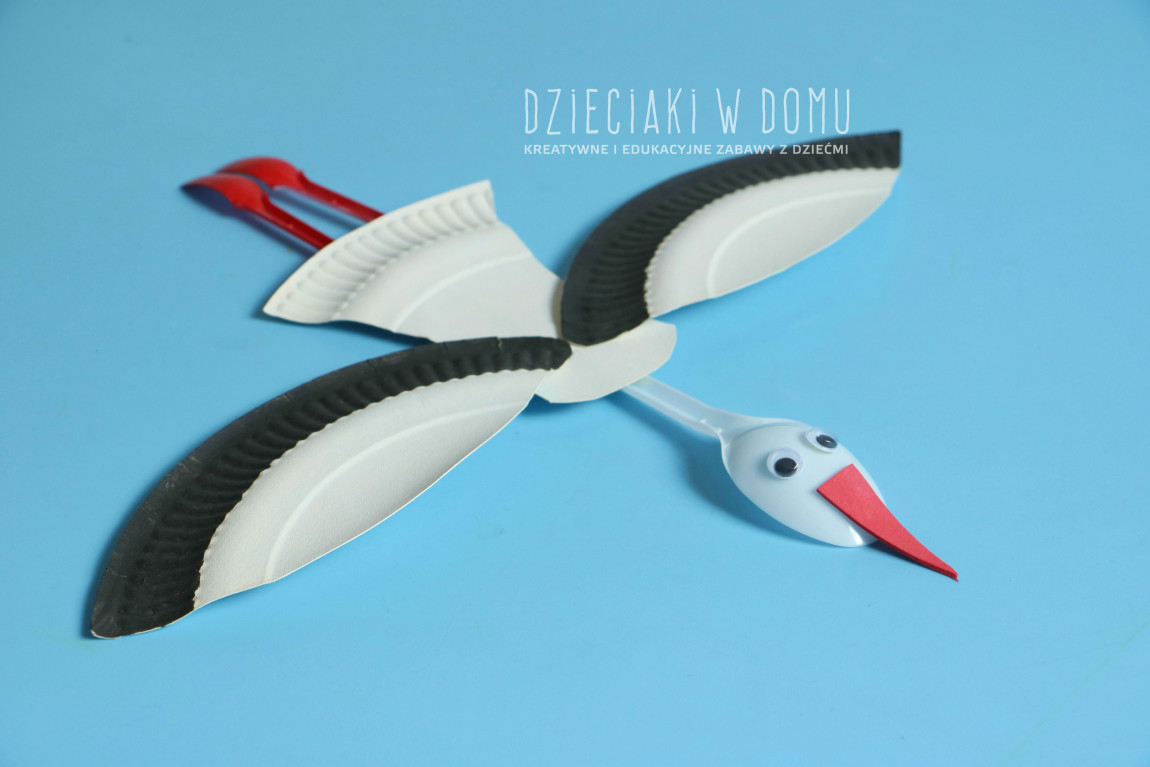 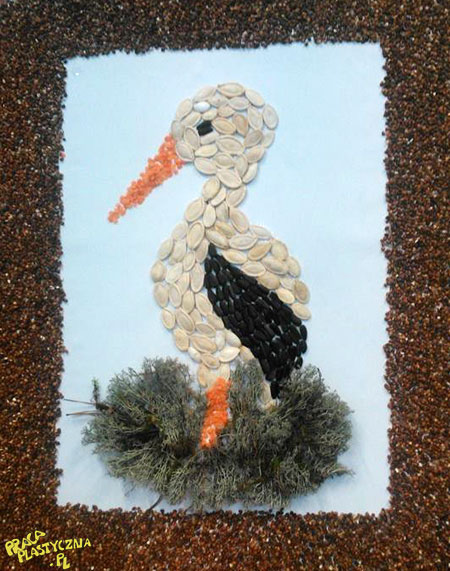 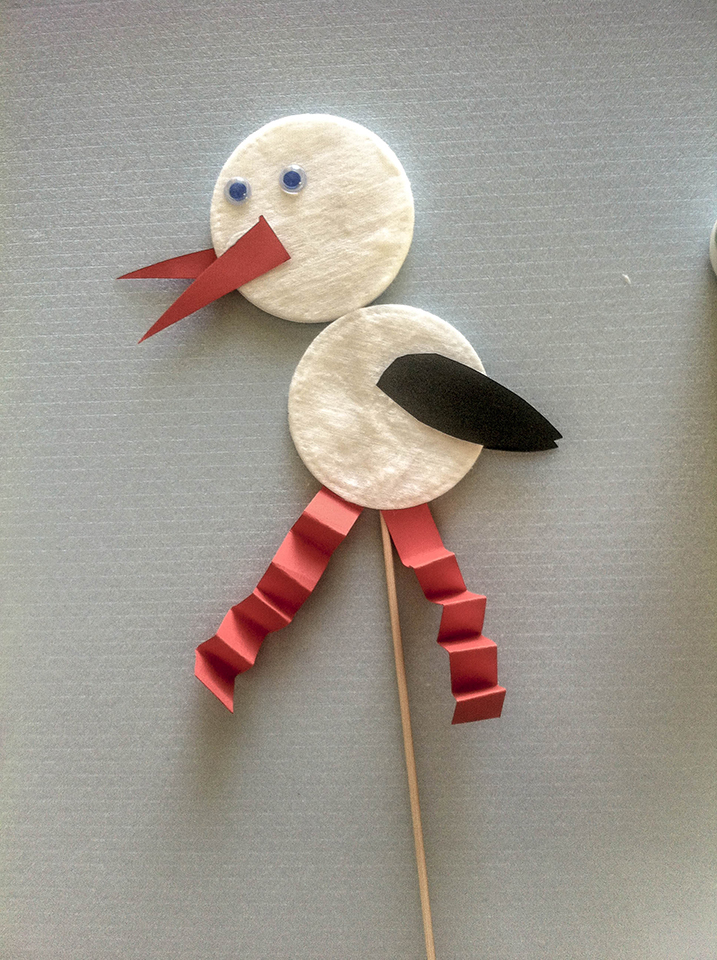                                            Źródło: edusmyk.pl7. Kolorowanki do wyboru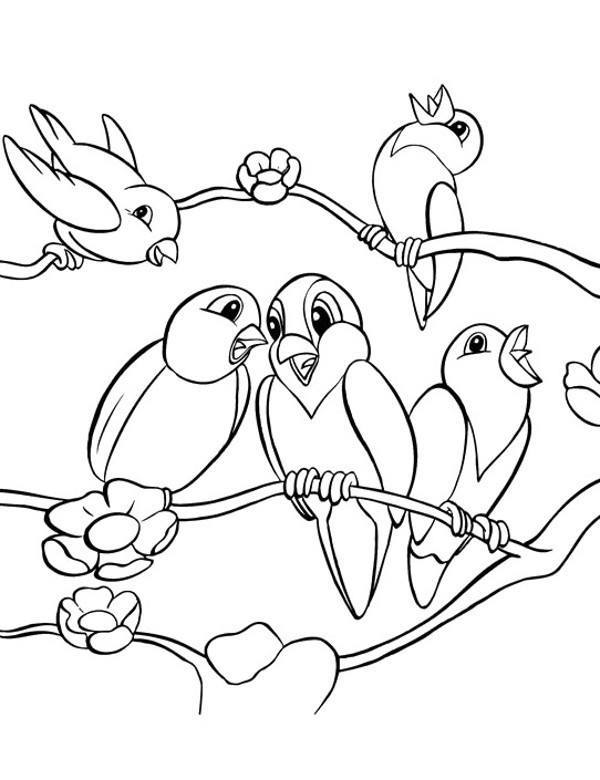 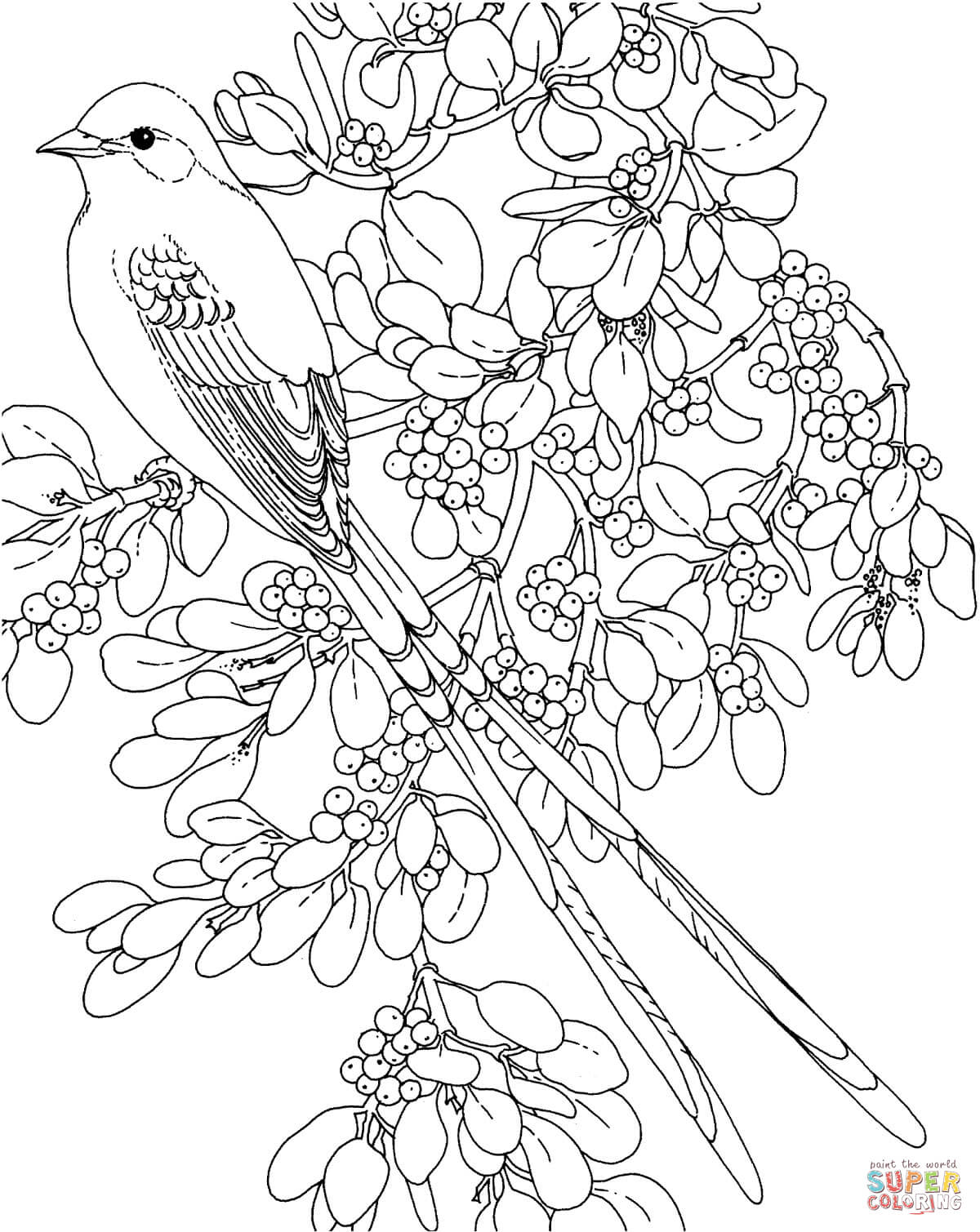 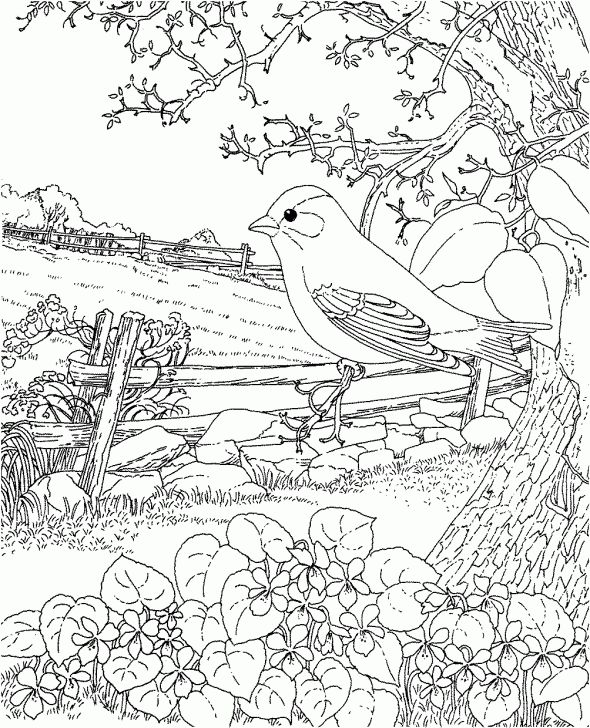 